	PROCES-VERBALASSEMBLEE GENERALEC. I. Q. MENPENTI 10ème Arrondissement157 Avenue de Toulon 13010 MARSEILLELe Jeudi 30 Janvier 2020Ouverture de la séance à 17 h 10Etaient présents :C. I. Q. MENPENTI 10ème :Mmes VALTER-SIMEONE, PASTORELLI, MM. ASTRUC, COUSIN, CASTANIER, CHAN KAN, DUCHAMP, FARINA, GADAULT, GALLINI.LE GALL, MARRONE, MORLET, PSALTI, REULAND, THOMMEREL.Confédération Générale des C. I. Q. de Marseille :         M. Jean – Marc CHAPUS Président de la Confédération Générale des C.I.Q.          M. Claude TOSTAIN Secrétaire Général de la Confédération Générale des C.I.Q.M. Philippe YZOMBARD, Vice- Président, / 1er Vice - Président de la Fédération des CIQ du 10ème arrondissement / Président du CIQ des Trois - Ponts.M. Bernard TERME, Trésorier Adjoint / Secrétaire Général de la Fédération des C.I.Q. du 10ème arrondissement, Trésorier du C.I.Q. de Saint Loup Village. Présidents de C.I.Q. :		Mme Jeannine TRUCY, Présidente du C.I.Q. de La Capelette		M. Claude SACCOMANNO, Président du C.I.Q. Saint Loup / La Gardanne		M. Alain BARBELIN, Vice-Président du C.I.Q. Timone- MarquisM. Christian FABIANI Vice-Président de la Fédération des C.I.Q. DU 11ème arrondissementMairie :M. Guy TEISSIER, Député de la 6ème Circonscription des Bouches -du-RhôneM. Lionel ROYER-PERREAUT, Maire des 9ème et 10ème arrondissements, Vice-Président de MPMMme Catherine CHANTELOT, Adjointe au Maire, Déléguée aux Crèches et à la Petite Enfance,Mme Catherine PILA, Conseillère Municipale, Déléguée aux Edifices Cultuels et aux relations avec les C.I.Q. Présidente de la RTMMairie du 5ème secteur :M. Blaise ROSATO, Adjoint au Maire du 5ème Secteur, Délégué aux Quartiers de la Capelette, Timone, Menpenti et Interventions rapides,M. Gilbert HOFFMANN Adjoint au Maire du 5ème Secteur, Délégué aux Parc et Jardins,M. Cédric BROCK Conseiller d’arrondissements du 5ème SecteurMme Karina SADLAOUD Directrice de Cabinet de Monsieur Lionel ROYER -PERREAUTM. Stéphane LACHAUD Attaché Parlementaire de Monsieur Guy TEISSIER          Mme Olivia PARREL, Ingénieure, Collaboratrice du MaireV. I. P. :Père Patrick VIGNÉRAS, Paroisse de Saint DéfendentMme Marie LEBECQUE, Association Fit Danse StudioMme Brigitte SEBASTIEN, Association A Petits Pas Mme Claire FLEURY, Présidente des Parents d’Elèves de l’école Cap EstSyndics invités :	M. Stéphane GOUSSARD, Le Savoie	Mme Margaux LESCUDIER, 9 et 13 rue d’Albi	M. Frédéric BROCATO, Cap Emeraude	Mme Céline AKNIN, Éguison (Pouvoir)	Mme Julie BIZOUARD, Le Palladium	Mme Solène BONATON, Century Parc	M. Sandy GIBOT, Le Marco Polo	M. Laurent FERGAN, Le Saint Eloi	M. Claude DAUDE, Eden Park (Pouvoir)	M. Sandy GIBOT, Le Pologne	M. Pascal GIVAUDAN, Les Terrasses du Cap	M. Denis BIANCHI, Faubourg Castellane	M. Laurent PONSOT, Amiral Parc	M. Pascal GIVAUDAN, Les Terrasses du Parc	M. Olivier RENAUDIE, Le Provence==================M. FARINA ouvre la séance et présente les meilleurs vœux du CIQ à l’assistance.Après examen de la feuille d’émargement, le Quorum est déclaré atteint. (> 10% des adhérents), l'Assemblée peut voter.1°)- M. FARINA fait la lecture du rapport moral et du rapport d’activités :Après lecture par M. FARINA, les deux rapports sont adoptés à l’unanimité.2°) – M. MARRONE fait la lecture du rapport financier :Après lecture, le rapport financier est adopté à l’unanimité.Il est rappelé que la gestion financière du CIQ est consultable lors de la permanence, tous les mardis ouvrables, de 16 h à 18 h.3°) – Vote du montant des cotisations :Le maintien des cotisations au même montant que l’année dernière : 10 € minimum pour les individuelles et 4 € par lot pour les adhésions collectives des copropriétés sont soumises au vote pour l’année 2020. L’Assemblée approuve à l’unanimité ces montants.4°) – Election du Conseil d’Administration :La liste des membres proposée pour le Conseil d’Administration est la suivante :Mme VALTER- SIMEONE Catherine – ComptableMme PASTORELLI Christine Assistante JuridiqueM. ASTRUC René – RetraitéM. CASTANIER Gilles – Fonctionnaire TerritorialM. CHAN KAN Gino – Infirmier libéralM. COUSIN Jean-Paul – Retraité Police NationaleM. DUCHAMP Richard - RetraitéM. FARINA Victor – Retraité Fonction Publique TerritorialeM. GADAULT Pierrick – RetraitéM. GALLINI Jean-Brice - Responsable Maintenance SMTPCM. LE GALL Jean-Claude – Consultant InternationalM. MARRONE Francis – RetraitéM. MORLET Régis – RetraitéM. PSALTI Basile – Retraité SNCFM. REULAND Albert – Retraité Fonction Publique TerritorialeM. THOMMEREL Patrick – Cadre TechniqueAprès mise au vote, aucune remarque n’est formulée. La liste des membres du Conseil d’Administration est entérinée et élue à l’unanimité pour 3 ans.4°) – Allocutions :M. Lionel ROYER-PERRAUT :		Présente ses vœux et félicite le CIQ pour l’unanimité des votes.		Rappel des réalisations dans le quartier :Réfection de l’Avenue de Toulon en 2015,Plateau surélevé et passage pour piétons Chemin de l’Argile en 2016,Modification de l’îlot directionnel angle Chemin de l’Argile/Rue J. B. Reboul en 2019,Réfection du Rond-Point de l’Europe en 2019,Parking, espace jeux, etc. à l’extrémité de la Rue J. B. Reboul, angle Boulevard Rabatau, travaux en cours,Aménagement de la Rue Jacques Hébert depuis le Chemin de l’Argile jusqu’au Rond-Point de l’Europe : prévu pour les mois à venir.Il est demandé la création d’une Maison de Quartier où le C.I.Q. aurait ses locaux (Il y a une forte pression de l’Education Nationale pour récupérer la totalité des locaux du 157 avenue de Toulon. Cette maison pourrait s’installer dans les locaux de l’ancienne Mutuelle, actuellement désaffectés, 33 Chemin de l’Argile. Le bien doit être évalué par les Domaines. Rendez-vous après les élections.Caméras de surveillance Nous avons les trois caméras qui étaient prévues.Le dossier de l’extension du tramway de Castellane vers Dromel, passant sur l’Avenue Cantini, avance. Les travaux de carottage sont en cours. Les travaux en surface devraient débuter cette année. Une station du tramway est prévue au droit de l’Allée des Justes, devant le Parc du 26ème Centenaire. Passage qui sera ouvert en permanence. Evocation du problème de l’enlèvement des ordures, actuellement bloqué par un syndicat.M. Guy TEISSIER :		Vœux de solidarité dans un monde qui se délite.		Vœux de bienveillance pour que l’engagement fasse reculer l’égoïsme. Il n’y a pas de Liberté sans sécurité. Il faut que le quartier continue d’évoluer, en écoutant les gens.		M. TEISSIER rappelle qu’il est à l’origine du tramway et raconte l’histoire de ce projet.M. Jean- Marc CHAPUS : 		Rend hommage à M. Victor FARINA pour la tenue de cette Assemblée générale.5°) – Débats :Compte-tenu de la remise des Médailles, il n’y a pas eu de débat.6°) – Remise des décorations :M. René ASTRUC reçoit des mains de M. Lionel ROYER-PERREAUT la Médaille de la Ville de Marseille. M. ROYER-PERREAUT retrace toute la vie de M. ASTRUC.M. Albert REULAND reçoit des mains de M. Guy TEISSIER la Médaille de la Ville de Marseille.Qui retrace la vie pleine de rebondissement de M. REULAND.A la surprise générale, M. TEISSIER remet à M. Victor FARINA la Médaille de l’Assemblée Nationale.L’ordre du jour étant épuisé, la séance est levée à 18 h 40	  Le Président	                      Le Secrétaire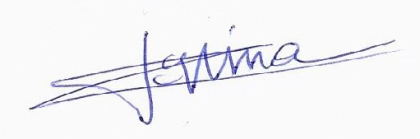 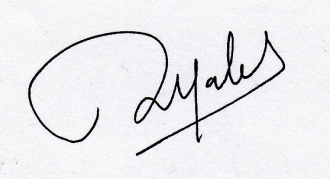 	 Victor FARINA	                       Régis MORLET